Publicado en  el 05/03/2014 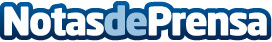 Diageo lanza en España su Bourbon Súper Premium BulleitBulleit, propiedad de Diageo, ha cosechado importantes éxitos en Estados Unidos, donde se ha convertido en el bourbon preferido por los bartendersDatos de contacto:Diageo IberiaNota de prensa publicada en: https://www.notasdeprensa.es/diageo-lanza-en-espana-su-bourbon-super Categorias: Consumo http://www.notasdeprensa.es